Задания по географии 11-е классы на 13-18 апреля.Прочитать текст учебника стр. 331- 346. Посмотреть  объяснение материала на канале You Tube: (на выбор)География 11 класс (Урок№9 - Общая характеристика региона Латинская Америка.)https://youtu.be/0XJctOd03Hc Общая характеристика хозяйства Латинской Америки. Видеоурок по географии 10 классhttps://youtu.be/wI0190O_OCY Природно-ресурсный потенциал Латинской Америки. Видеоурок по географии 10 классhttps://youtu.be/4VO5atjq2cs Бразилия. Видеоурок по географии 10 классhttps://youtu.be/InSEHX02I7I География 11 класс (Урок№10 - Латинская Америка. Комплексная характеристика стран Вест- Индии.)https://youtu.be/KHPoE8Y0hW8 Выполнить практическую работу «Латинская Америка»Задание 3 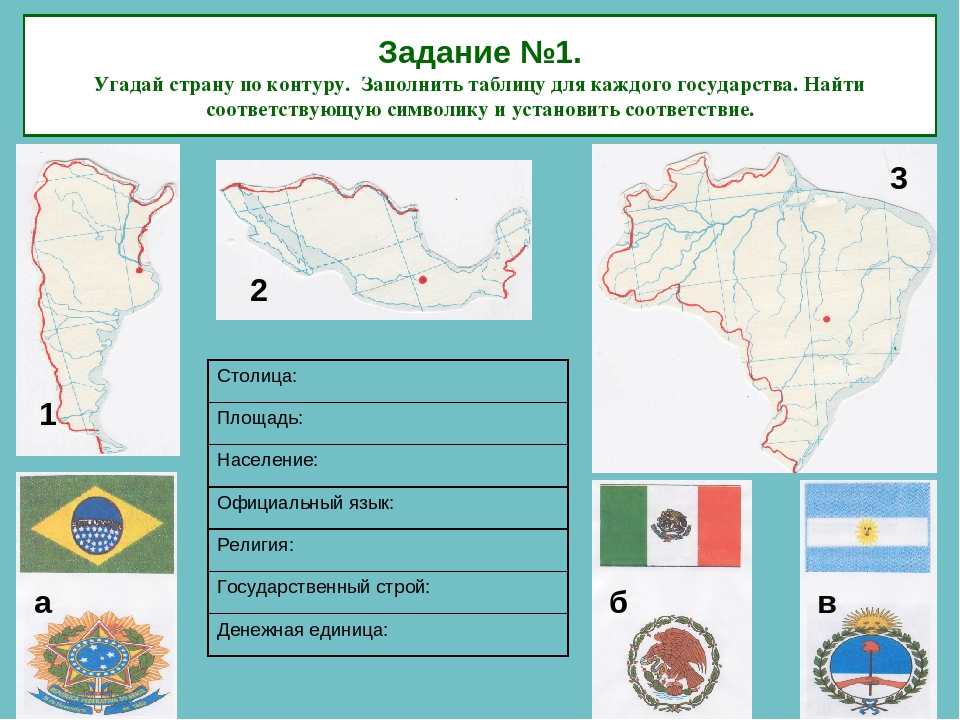 Задание № 2. Составьте сравнительную экономико-географическую   характеристику: 1 ряд - Мексика и Перу2 ряд – Бразилия и Венесуэла 3 ряд – Аргентина и Куба придерживаясь следующего плана:  (результаты занесите в таблицу) Задание № 3. Вам надо ответить на вопросы задания и составить самому 4 вопроса и ответить на них:Выполненные задания можно отправить в личные сообщения ВК https://vk.com/id52051034 до 30  апреля до 21.00 (подписывая, ФИ, класс).План характеристикиобщие чертыОтличияГеографическое положение страны.Особенности населения Природные условия и ресурсыОсобенности хозяйстваОтрасли специализации и экспортная продукция.Объекты туризмаВопросы Страны Латинской Америки Ответыперечислите  Андские страны;Какая из перечисленных стран занимает внутриконтинентальное  положение; Какие из названных стран относятся к  Центральной Америке и Вест-Индии; Какие из названных стран граничат с Бразилией, но не относятся к странам  бассейна Амазонки и Ла-Платской низменности;Какие из названных стран имеют выход только к Атлантическому океану;В каких странах испанский язык является государственным;АргентинаБразилия БоливияПеруГвианаПанамаКубаМексика